Муниципальное бюджетное общеобразовательное учреждениеНовонукутская средняя общеобразовательная школа(МБОУ Новонукутская СОШ)Согласовано:                                                         Утверждаю:Начальник лагеря                                                            Директор МБОУ Новонукутская СОШ________Ивашечкина Т.А.                                                    __________ Р.Г. Николаева                                                                                                  «____»_________ 2024г.Дополнительная общеобразовательная программа летнего оздоровительного лагеря с дневным пребыванием детей «Радуга»Направленность: гражданско-патриотическаяВозраст: 7 - 12 лет.Срок реализации: 01.06 – 21.06.2024 г.                                                                                             Автор-составитель программы: Ивашечкина Татьяна александровна                                                                             начальник детского лагеря с                                                                                              дневным пребывание детей «Радуга»                                                                              МБОУ Новонукутская СОШп. Новонукутский, 2024 г.Информационная карта программыПояснительная запискаПрограмма воспитания летнего лагеря дневного пребывания «Радуга» (далее Программа) создана на основе Примерной программы воспитания для общеобразовательных организаций, разработанной Федеральным  государственным  бюджетным  научным  учреждением«Институт изучения детства, семьи и воспитания Российской академии образования» в соответствии с нормативно-правовыми документами:Конституцией Российской Федерации (принята всенародным голосованием 12.12.1993, с изменениями, одобренными в ходе общероссийского голосования 01.07.2020).Конвенцией о правах ребенка (одобрена Генеральной Ассамблеей ООН 20.11.1989, вступила в силу для СССР 15.09.1990).Федеральным законом от 29.12.2012 № 273-ФЗ «Об образовании в Российской Федерации».Федеральным законом от 31.07.2020 № 304-ФЗ «О внесении изменений в Федеральный закон «Об образовании в Российской Федерации» по вопросам воспитания обучающихся».Федеральным законом от 24.07.1998 № 124-ФЗ «Об основных гарантиях прав ребенка в Российской Федерации».Федеральным законом от 30.12.2020 № 489-ФЗ «О молодежной политике в Российской Федерации».Стратегией развития воспитания в Российской Федерации на период до 2025 года (утверждена распоряжением Правительства Российской Федерации от 29.05.2015 № 996-р).Указом Президента Российской Федерации от 21.07.2020 № 474 «О национальных целях развития Российской Федерации на период до 2030 года».Указом Президента Российской Федерации от 9.11.2022 №809 «Об утверждении Основ государственной культурной политики по сохранению и укреплению традиционных духовно-нравственных ценностей».Планом основных мероприятий, проводимых в рамках Десятилетия детства, на период до 2027 года (утвержден распоряжением Правительства Российской Федерации от 23.01.2021 № 122-р).Государственной программой Российской Федерации «Развитие образования» (утверждена Постановлением Правительства Российской Федерации от 26. 12.2017 № 1642).Федеральным проектом «Успех каждого ребенка» (утвержден президиумом Совета при Президенте РФ по стратегическому развитию и национальным проектам, протокол от 24.12.2018 № 16.).Приказ Министерства просвещения Российской Федерации от 27.07.2022 г. №629 «Об утверждении Порядка организации и осуществления образовательной деятельности по дополнительным общеобразовательным программам».Согласно Федеральному закону от 24 июля 1998 г. № 124-ФЗ «Об основных гарантиях прав ребенка в Российской Федерации» (с изменениями и дополнениями) к организациям отдыха детей и их оздоровления (далее – лагерь дневного пребывания) относятся организации сезонного действия, нестационарного типа, с дневным пребыванием, оказывающие услуги по организации отдыха и оздоровления детей: организации отдыха детей и их оздоровления сезонного действия, лагеря, организованные образовательными организациями, осуществляющими организацию отдыха и оздоровления обучающихся в каникулярное время (с дневным пребыванием).Программа является методическим документом, определяющим комплекс основных характеристик воспитательной работы, осуществляемой в детском лагере, разрабатывается с учетом государственной политики в области образования и воспитания.Программа создана с целью организации непрерывного воспитательного процесса, основывается на единстве и преемственности с общим и дополнительным образованием, соотносится с примерной рабочей программой воспитания для образовательных организаций, реализующих образовательные программы общего образования.Программа предусматривает приобщение обучающихся к российским традиционным духовным ценностям, включая культурные ценности своей этнической группы, правилам и нормам поведения в российском обществе.Ценности Родины и природы лежат в основе патриотического направления воспитания.Ценности человека, дружбы, семьи, сотрудничества лежат в основе духовно-нравственного и социального направлений воспитания.Ценность знания лежит в основе познавательного направления воспитания.Ценность здоровья лежит в основе направления физического воспитания.Ценность труда лежит в основе трудового направления воспитания.Ценности культуры и красоты лежат в основе эстетического направления воспитания.«Ключевые смыслы» системы воспитания, с учетом которых должна реализовываться программа:«Люблю Родину». Формирование у детей чувства патриотизма и готовности к защите интересов Отечества, осознание ими своей гражданской идентичности через чувства гордости за свою Родину и ответственности за будущее России, знание истории, недопустимость фальсификации исторических событий и искажения исторической правды, на основе развития программ воспитания детей, в том числе военно-патриотического воспитания, развитие у подрастающего поколения уважения к таким символам государства, как герб, флаг, гимн Российской Федерации, к историческим символам и памятникам Отечества.«Мы – одна команда». Особое внимание в формировании личности ребенка, основ его поведения и жизненных установок отводится социальному окружению, важной частью которого является детский коллектив. Детский коллектив предоставляет широкие возможности для самовыражения и самореализации, позволяет сформировать в детях инициативность, самостоятельность, ответственность, трудолюбие, чувство собственногодостоинства.Детский коллектив объединяет детей с разными интересами, потребностями и индивидуальными особенностями. Важно выстраивать работу и коллективные дела так, чтобы они были интересными и значимыми для каждого ребенка.«Россия – страна возможностей». Ребенка воспитывает все, что его окружает. Окружающая среда формирует его взгляды, убеждения, привычки. Важно создавать воспитательную среду, доступную, интересную для ребенка. Создание благоприятной и разнообразной воспитательной среды возможно через вовлечение детей в конкурсы, мероприятия и проекты детских общественных объединений, заинтересованных организаций (АНО «Россия – страна возможностей», АНО «Большая Перемена», Российское движение школьников, Российское общество «Знание», Российское историческое общество), где каждый ребенок может найти то, что ему по душе. Необходимо популяризировать все возможности и социально значимые проекты организаций.Принимая участие в мероприятиях движений и организаций, обучающиеся получают возможность активно участвовать в общественной жизни страны, формировать гражданскую позицию, основываясь на идеалах добра и справедливости, в том числе через систему личностного и социального роста.Программа включает три раздела: целевой; содержательный; организационный.Приложение: примерный календарный план воспитательной работы.Раздел I. ЦЕННОСТНО-ЦЕЛЕВЫЕ ОСНОВЫ ВОСПИТАНИЯНормативные ценностно-целевые основы воспитания детей в лагере дневного пребывания «Радуга» определяются содержанием российских гражданских (базовых, общенациональных) норм и ценностей, основные из которых закреплены в Конституции Российской Федерации.С учетом мировоззренческого, этнического, религиозного многообразия российского общества ценностно-целевые основы воспитания детей включают духовно-нравственные ценности культуры народов России, традиционных религий народов России в качестве вариативного компонента содержания воспитания, реализуемого на добровольной основе, в соответствии с мировоззренческими и культурными особенностями и потребностями родителей (законных представителей) несовершеннолетних детей.Воспитательная деятельность в лагере дневного пребывания реализуется в соответствии с приоритетами государственной политики в сфере воспитания, зафиксированными в Стратегии развития воспитания в Российской Федерации на период до 2025 года. Приоритетной задачей Российской Федерации в сфере воспитания детей является развитие высоконравственной личности, разделяющей российские традиционные духовные ценности, обладающей актуальными знаниями и умениями, способной реализовать свой потенциал в условиях современного общества, готовой к мирному созиданию и защите Родины.Цель и задачи воспитанияСовременный российский общенациональный воспитательный идеал – высоконравственный, творческий, компетентный гражданин России, принимающий судьбу Отечества как свою личную, осознающий ответственность за настоящее и будущее страны, укорененный в духовных и культурных традициях многонационального народа Российской Федерации. В соответствии с этим идеалом и нормативными правовыми актами РоссийскойФедерации в сфере образования цель воспитания: создание условий для личностного развития, самоопределения и социализации обучающихся на основе социокультурных, духовно-нравственных ценностей и принятых в российском обществе правил и норм поведения в интересах человека, семьи, общества и государства, формирование у обучающихся чувства патриотизма, гражданственности, уважения к памяти защитников Отечества и подвигам Героев Отечества, закону и правопорядку, человеку труда и старшему поколению, взаимного уважения, бережного отношения к культурному наследию и традициям многонационального народа Российской Федерации, природе и окружающей среде. (Федеральный закон от 29 декабря 2012 г. № 273-ФЗ «Об образовании в Российской Федерации, ст. 2, п. 2).Задачи воспитания:усвоение знаний, норм, духовно-нравственных ценностей, традиций, которые выработало российское общество (социально значимых знаний);формирование и развитие позитивных личностных отношений к этим нормам, ценностям, традициям (их освоение, принятие);приобретение социально значимых знаний, формирование отношения к традиционным базовым российским ценностям.Методологические основы и принципы воспитательнойдеятельностиМетодологической основой Программы воспитания являются антропологический, культурно-исторический и системно-деятельностный подходы.Воспитательная деятельность в лагере дневного пребывания «Планета детства» основывается на следующих принципах:принцип гуманистической направленности. Каждый ребенок имеет право на признание его как человеческой личности, уважение его достоинства, защиту его человеческих прав, свободное развитие;принцип ценностного единства и совместности. Единство ценностей  и  смыслов  воспитания,  разделяемых  всеми  участникамиобразовательных отношений, содействие, сотворчество и сопереживание, взаимопонимание и взаимное уважение;принцип культуросообразности. Воспитание основывается на культуре и традициях России, включая культурные особенности региона;принцип следования нравственному примеру. Пример, как метод воспитания, позволяет расширить нравственный опыт ребенка, побудить его к открытому внутреннему диалогу, пробудить в нем нравственную рефлексию, обеспечить возможность выбора при построении собственной системы ценностных отношений, продемонстрировать ребенку реальную возможность следования идеалу в жизни;принцип безопасной жизнедеятельности. Защищенность важных интересов личности от внутренних и внешних угроз, воспитание через призму безопасности и безопасного поведения;принцип совместной деятельности ребенка и взрослого. Значимость совместной деятельности взрослого и ребенка на основе приобщения к культурным ценностям и их освоения;принцип инклюзивности. Организация воспитательного процесса, при котором все дети, независимо от их физических, психических, интеллектуальных, культурно-этнических, языковых и иных особенностей, включены в общую систему образования.Данные принципы реализуются в укладе детского лагеря, включающем воспитывающие среды, общности, культурные практики, совместную деятельность и события.Уклад – общественный договор участников образовательных отношений, опирающийся на базовые национальные ценности, содержащий традиции региона и детского лагеря, задающий культуру поведения сообществ, описывающий предметно-эстетическую среду, деятельности и социокультурный контекст.Воспитывающая среда – это особая форма организации образовательного процесса, реализующего цель и задачи воспитания. Воспитывающая среда определяется целью и задачами воспитания, духовно-нравственными и социокультурными ценностями, образцами и практиками. Основными характеристиками воспитывающей среды являются ее насыщенность и структурированность.Воспитывающие общности (сообщества) в детском лагере:детские (одновозрастные и разновозрастные отряды). Ключевым механизмом воспитания в детском лагере является временный детский коллектив. Чтобы эффективно использовать воспитательный потенциал временного детского коллектива, необходимо учитывать особенности и закономерности развития временного детского коллектива.детско-взрослые. Основная цель – содействие, сотворчество и сопереживание, взаимопонимание и взаимное уважение, наличие общих ценностей и смыслов у всех участников. Главная детско-взрослая общность в детском лагере – «Дети-Вожатый».Основные направления воспитанияПрактическая реализация цели и задач воспитания осуществляется в рамках следующих направлений воспитательной работы:гражданское воспитание, формирование российской гражданской идентичности, принадлежности к общности граждан Российской Федерации, к народу России как источнику власти в российском государстве и субъекту тысячелетней Российской государственности, знание и уважение прав, свобод и обязанностей гражданина Российской Федерации;воспитание патриотизма, любви к своему народу и уважения к другим народам России, формирование общероссийской культурной идентичности;духовно-нравственное развитие и воспитание обучающихся на основе духовно-нравственной культуры народов России, традиционных религий народов России, формирование традиционных российских семейных ценностей;эстетическое воспитание: формирование эстетической культуры на основе российских традиционных духовных ценностей,  приобщение клучшим образцам отечественного и мирового искусства;экологическое воспитание: формирование экологической культуры, ответственного, бережного отношения к природе, окружающей среде на основе российских традиционных духовных ценностей;трудовое воспитание: воспитание уважения к труду, трудящимся, результатам труда (своего и других людей), ориентации на трудовую деятельность, получение профессии, личностное самовыражение в продуктивном, нравственно достойном труде в российском обществе, на достижение выдающихся результатов в труде, профессиональной деятельности;физическое воспитание и воспитание культуры здорового образа жизни и безопасности: развитие физических способностей с учетом возможностей и состояния здоровья, формирование культуры здорового образа жизни, личной и общественной безопасности;познавательное направление воспитания: стремление к познанию себя и других людей, природы и общества, к знаниям, образованию.Основные традиции и уникальность воспитательнойдеятельностиОсновные традиции воспитания в детском лагере являются:совместная деятельность детей и взрослых, как ведущий способ организации воспитательной деятельности;создание условий, при которых для каждого ребенка предполагается роль в совместных делах (от участника до организатора, лидера того или иного дела);создание условий для приобретения детьми нового социального опыта и освоения новых социальных ролей;проведение общих мероприятий детского лагеря с учетом конструктивного межличностного взаимодействия детей, их социальной активности;включение  детей  в  процесс  организации  жизнедеятельностивременного детского коллектива;формирование коллективов в рамках отрядов, кружков, студий, секций и иных детских объединений, установление в них доброжелательных и товарищеских взаимоотношений;обмен опытом между детьми в формате «дети-детям»;ключевой фигурой воспитания является ребенок, главную роль в воспитательной деятельности играет педагог, реализующий по отношению к детям защитную, личностно развивающую, организационную, посредническую (в разрешении конфликтов) функции.Уникальность воспитательного процесса в детском лагере заключается в кратковременности и сборности.Кратковременность – короткий период лагерной смены 21 день, характеризующийся динамикой общения, деятельности, в процессе которой ярче высвечиваются личностные качества.Сборность – предполагает объединение детей с разным социальным опытом и разным уровнем знаний, не скованных «оценками» прежнего окружения, каждый ребенок имеет возможность «начать все сначала».Раздел II. СОДЕРЖАНИЕ, ВИДЫ И ФОРМЫ ВОСПИТАТЕЛЬНО ДЕЯТЕЛЬНОСТИНа достижение цели и решение воспитательных задач направлена вся деятельность коллектива лагеря дневного пребывания «Планета детства». Содержание, виды и формы учебной деятельности представлены в соответствующих модулях.Календарном плане воспитательной работы (приложение) отображены конкретные форм воспитательной работы на 2 лагерные смены, с учетом направлений воспитательной работы, установленных в настоящей Программе воспитания.ИНВАРИАНТНЫЕ МОДУЛИМодуль «Будущее России»Воспитательная деятельность в лагере дневного пребывания «Планета детства» по данному модулю направлена на формирование сопричастности к истории, географии Российской Федерации, ее этнокультурному, географическому разнообразию, формирование национальной идентичности и реализуется по следующим направлениям:Дни единых действий:1 июня - День защиты детей (Концертная программа «Здравствуй Планета детства», конкурс рисунков на асфальте «Мое счастливое детство»;6 июня - день русского языка (Интеллектуальный марафон «У Лукоморья», конкурс рисунков «Любимые сказки»;12 июня - День России Викторина («История моей страны», флешмоб«Флаг моего государства» конкурс рисунков на асфальте «Я люблю тебя, Россия», мероприятия по отрядам «Россия – Родина моя!»);Участие во всероссийских акциях: «Окна «России», «Ромашка», участие во всероссийских и региональных акциях согласно положениям по проведению данных акций.Модуль «Ключевые мероприятия детского лагеря»Основу	воспитательного	потенциала	лагеря	дневного	пребывания«Радуга» по данному модулю составляют следующие ключевые мероприятия:воспитательные мероприятия, связанные с историей России, изучением духовно нравственных традиций и истории родного края:Торжественная	церемония	выноса	Государственного	флага Российской Федерации;Торжественное	открытие	и	закрытие	смены	лагеря	дневного пребывания «Радуга»;Круглый стол «Моя семья в истории моей страны»;Конкурс стихов «Нас война отметила меткой особой…»;Викторина «История моей России»;Игровая программа «Исторический калейдоскоп»;знакомство с единой картиной мира, с миром движений, звуков, красок, ощущений на основе развития навыков моделирования, изготовления поделок из различных материалов в процессе продуктивной творческой деятельности детей:Музыкальный батл «Летние мотивы»;Игра-путешествие по творческим островам;тематические дни«Международный день дружбы» - Игровая программа «Дружная компания»;«Международный день шахмат» - «Шахматно-шашечный турнир»;«Международный день океана» - Экологический хакатон «Вода! Ты – сама жизнь!»;Конкурсно-игровая программа «Мисс и Мистер Вселенная»;Познавательно - игровая программа «День Ивана Купала»;«Всемирный день шоколада» - конкурсно-игровая программа «Мир сладких грёз».библиотечные часы;Модуль «Отрядная работа»Деятельность детей в отряде организует воспитатель (педагог дополнительного образования), который занимается воспитанием детей и подростков в условиях временного детского коллектива, обеспечивать работу отряда в соответствии с целью, задачами и планом мероприятий лагеряДля эффективного использования воспитательного потенциала отрядной работы учитываются возрастные особенности детей, кратковременность пребывания в коллективе (21 день по 6 часов с двух разовым питанием), общие интересы. Для воспитания и сплочения проводятся внутри отрядные мероприятия:выбор актива отряда, участие в самоуправлении и подготовке различных мероприятий;огонек – анализ дня;игры на сплочение коллектива;спортивные игры на свежем воздухе;беседы;музыкальная минутка;отрядный огонек «Уроки доброты»;отрядное мероприятие «Имидж ничто - здоровье все!»;оформление правового коллажа «Мы знаем свои права»;фото-сессия «Как нам вместе хорошо», оформление фото альбома.экскурсии по городу, краеведческих музей, выставочный зал, на аллею военной техники под открытым небом;Помимо внутриотрядных мероприятий, ребята включаются во все лагерные мероприятия как участники, болельщики или зрители.Ежедневно свое состояние ребята отмечают на экране настроения.Модуль «Коллективно-творческое дело (КТД)»Коллективно-творческое дела организуется как внутри отряда, так и как общелагерное мероприятие:Общелагерное мероприятие: «Трудовой десант» - организуется работа по отрядам, с согласия родителей, где команда каждого отряда следит за чистотой групповой комнаты и закрепленной территорией, в конце дня в конце лагерной смены подводиться итоги на «Самый активный трудовой десант».КТД «Подари цветочку жизнь», это разовое мероприятия по облагораживанию клумб находящихся на территории лагеря дневного пребывания, где принимают участие все групповые команды (экипажи).Конкурс на лучший отрядный уголок, предполагает включенность всего отряда в оформление отрядного уголка, а как итог это участие в конкурсе между отрядами;Конкурс стен газет «Мы за ЗОЖ», каждый отряд готовит газету с информацией и фотографиями членов своей команды, подтверждающие факты ЗОЖ и принимают участие в конкурсе стенгазет лагеря;Познавательный экспресс «Аптека под ногами», где ребята в отрядах знакомятся с лекарственными травами, собирают свой набор трав, растущих на территории лагеря, готовят по ним информацию и затем выступают перед всем лагерем, объясняя использование и преимущество данного сбора.Модуль «Самоуправление»В основе воспитательной системы программы – активный подход к реализации детского самоуправления.Органы самоуправления:На уровне детского лагеря создается Центр управления полетами, который состоит из совета командиров космических экипажей и медиацентра;совет командиров космических экипажей планирует работу лагерной смены. Утверждает план работы на смену - «Карту путешествий» по планетам, вносит изменения в уже утвержденный план по мере необходимости, распределяет задания по экипажам в процессе подготовки мероприятия, таким образом, в подготовке любого дела задействованы все экипажи.медиацентр осуществляет информационное сопровождение деятельности лагеря дневного пребывания «Планета детства»и освещение работы лагеря, как в интернет пространстве так и в СМИ. В медиацентр входят ребята, которые посещали занятия детского объединения Медиамастерская «Взгляд».На уровне отряда: выбирается командир отряда, который будет представлять свой экипаж на совете командиров;командир экипажа совместно со штурманами планирует работу своего экипажа, следят за выполнением режимных моментов;штурманы выбираются из ребят экипажа, отвечают за одно из направлений работы, в течение смены штурманы могут меняться по мере необходимости;Примечание: данные органы детского самоуправления создаются по результатам свободных и открытых выборов в космических экипажах- отрядах в начале смены.Модуль «Дополнительное образование»Образовательное  направление  деятельности  в  рамках  смены«Радуга» реализуется через занятия в детских объединений по дополнительной общеобразовательной программе:- Дополнительная общеобразовательная общеразвивающая программа«Школьный театр»Программа предполагает изучение основ театральной деятельности Занятия проводятся в группах разного возраста один раз в неделю.Продолжительность одного занятия – 1 час (40 минут). Количество детей в группе - 15 человек.Цель программы: Обучение детей младшего и среднего школьного возраста навыкам театрально-сценической деятельности.Задачи:в воспитании: (личностные)формировать устойчивый интерес к театральному искусству;воспитывать	активную	жизненную	позицию	ребенка, способствующей его социальной адаптации;в развитии: (метапредметные)развивать творческое воображение обучающихся;развивать память;развивать коммуникативные навыки обучающихся;формировать навыки самоконтроля и взаимоконтроля;в обучении: (предметные)формировать	основные	понятия	и	навыки	по	сценическому мастерству, культуре речи;формировать игровые навыки Модуль «Здоровый образ жизни»Модуль включает следующие виды деятельности: проведение оздоровительных и различных спортивно-развлекательных мероприятий, ежедневная зарядка на свежем воздухе, посещение бассейна 2 раза в неделю, динамические часы, подвижные игры на уровне отряда, спортивные состязания «О, спорт, ты – жизнь!», противопожарные игры, соревнования по футболу, «Веселые старты», просветительские беседы, направленные на профилактику вредных привычек и привлечение интереса детей к занятиям физкультурой и спортом такие как «Скрытые враги человечества», «Причины возникновения вредных привычек», «Моя безопасная дорога», «Поведение в экстренных случаях» и др.Модуль «Организация предметно-эстетической среды»Реализация	воспитательного	потенциала	предметно-эстетической среды предусматривает выполнение следующих работ:кабинеты переоборудованы под отрядные комнаты;фойе красочно оформлены информационные уголки для детей и родителей, где отмечены все режимные моменты работы лагеря;в актовый зал, для проведения массовых мероприятий установлен проектор и экран;на территории лагеря отведено место для подвижных игр, для проведения зарядки и линейки;во всех отрядных комнатах подготовлены стенды для отрядных уголков;подготовлен инвентарь для проведения игр, спортивных соревнований, настольных игр, специальное оборудование (компьютер, телевизор, микрофоны, усилитель, колонки, справочная и художественная литература, плакаты, подборка музыкальных композиций, песен, фонограмм);Подготовлена комната психологической разгрузки;оборудована медийная комната, для освещения жизни лагеря в СМИ и на интернет порталах;подготовлен музей для проведения экскурсий, а также сменные экспозиции;подготовлены кабинеты для занятий в детских объединений по дополнительным программам.Модуль «Профилактика и безопасность»В лагере «Планета детства» большое внимание уделяется обеспечению безопасности развивающей среды. Все помещения, оборудование и предметы проверяются на соответствие безопасности.В лагере работает психолог, который проводит тренинги, консультации для обучающихся, занятия в комнате психологической разгрузки по развитию сплоченности и эмоционального интеллекта.Включаются беседы о пропаганде здорового образа жизни конкурс,рисунков «Мы выбираем жизнь», «Никотину нет».Проходит тренировочная эвакуация	по пожарной безопасности, по антитеррористической безопасности.К мероприятиям по правам ребенка привлекают инспектора КДН иПДН.Воспитателями лагеря проводятся беседы и просмотры тематическихвидеофильмов совместно с инспектором по ПДД,Проходят экскурсии в пожарную часть, с демонстрацией работы пожарной дружины.Проходят инструктажи с обучающимися по правилам дорожной безопасности, электробезопасности пожарной безопасности, при проведении экскурсии. Профилактика и безопасность – профилактика девиантного поведения, конфликтов, создание условий для успешного формирования и развития личностныхресурсов, способствующих преодолению различных трудных жизненных ситуаций и влияющих на повышение устойчивости к неблагоприятным факторам.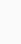 Модуль «Работа с вожатыми/воспитателями»Для организации работы по реализации воспитательной программы смены:проводится педагогический совет, где отражаются вопросы организации работы, подбор кадров по сменам;проводятся совещание при директоре, где рассматривается следующие вопросы анализ работы лагеря дневного пребывания «Планета детства», планирования каникулярного времени, оформлении документов для приемки лагеря;проводятся инструктажи с педагогами по охране жизни здоровья; мероприятий по профилактике детского травматизма;проводится обучение по санитарному манимому начальника лагеря и воспитателей (педагогов);проводятся ежедневные планерки воспитателей и вожатых;составляются планы работы отрядных вожатых (вожатые, из числа ребят закончившие детское объединение «Вожатый»), где отражаются и анализируются события и проблемы дня;проводятся анкетирование и диагностика отдыхающих ребят на различных этапах смены;оказывается методическая и консультативная помощь педагогам;сотрудники обеспечиваются методической литературой, инструментарием по проведению тренинговых мероприятий, тематических мероприятий и т. д..Приложение 1КАЛЕНДАРНЫЙ ПЛАН ВОСПИТАТЕЛЬНОЙ РАБОТЫ ЛАГЕРЯ ДНЕВНОГО ПРЕБЫВАНИЯ «Радуга»на 2024 годКалендарный план воспитательной работы детского лагеря составлен с целью конкретизации форм, видов воспитательной деятельности и организации единого пространства воспитательной работы детского лагеря.План разделен на модули, которые отражают направления воспитательной работы детского лагеря в соответствии с Программой воспитания и определяет уровни проведения мероприятий.В соответствии с Указом Президента Российской Федерации 2023 год посвящен педагогам и наставникам.Приложение 2Тест «Цветопись»(автор А.Н. Лутошкин)Материал: каждому ребенку предлагается одинаковый набор, состоящий из бумажных полосок разных цветов, картонный лист с кармашками.Инструкция: «Перед тобой полоски разных цветов. Каждый цвет означает настроение. Красный – прекрасное, самое лучшее. Оранжевый – хорошее настроении. Желтый означает, что тебе приятно. Зеленый – спокойствие, синий – грусть. Фиолетовый – тревогу, тебе немножко беспокойно. Черный – настроение плохое. Белый – никакое, невозможно ничего сказать». (Образец каждого цвета с подписями надо поместить в классе на плакате). «Выбери ту полоску, которая больше всего соответствует твоему настроению и помести ее в кармашек на картонном листе».Для получения характеристики группового настроения педагог на большом листе помещает аналогичные карманы, в которые дети вставляют свои листочки. У каждого ребенка своя строчка. Следует вести измерение настроения регулярно. Информация о характере настроения в группе существенно влияет на ощущения отдельных детей, синхронизирует эмоциональный настрой, способствует групповой сплоченности.Приложение 3Уровень воспитанности учащихся 1 – 4 класс (методика Н.П. Капустиной)Качества личности, которые надо выработать в себе, чтобы достичь успехаОценка результатов:5 – всегда4 – часто3 – редко2 – никогда1 – у меня другая позицияПо каждому качеству выводится одна среднеарифметическая оценка. В результате каждый ребенок имеет 5 оценок.Затем 5 оценок складываются и делятся на 5. Средний балл и является условным определением уровня воспитанности.Средний балл5 - 4,5 – высокий уровень (в) 4,4 – 4 – хороший уровень (х) 3,9 – 2,9 – средний уровень (с) 2,8 – 2 – низкий уровень (н)Сводный лист данных изучения уровня воспитанности детей отдыхающих в лагереВ отряде 	человек	- имеют высокий уровень воспитанности	- имеют хороший уровень воспитанности	- имеют средний уровень воспитанности	- имеют низкий уровень воспитанностиПриложение 4Отношение подростка к Отечеству(методика Григорьева Д.В., Кулешова И.В., Степанова П.В.)Инструкция: Пожалуйста, прочитайте их и определите, насколько вы согласны или не согласны с ними. Оценить степень о согласия или несогласия можно в баллах (от «+4» до «-4»);«+4» – несомненно, да (очень сильное согласие);«+3» – да, конечно (сильное согласие);«+2» – в общем, да (среднее согласие);«+1» – скорее да, чем нет (слабое согласие);«0» – ни да, ни нет;«-1» – скорее нет, чем да (слабое несогласие);«-2» – в общем, нет (среднее несогласие);«-3» – нет, конечно (сильное несогласие);«-4»	–	нет,	абсолютно	неверно	(очень	сильное	несогласие). Постарайтесь быть искренними. Здесь не может быть «правильных» или«неправильных» оценок. Важно лишь, чтобы они отражали ваше мнение.Утверждения:Те, кто критикует происходящее в стране, не могут считаться настоящими патриотами.Я многим обязан своей стране.Я готов защищать свою Родину в случае серьезной опасности.День Победы (9 мая) – праздник только для ветеранов и пожилых людей.Оказавшись	за	границей,	я	постараюсь,	чтобы	меня	не воспринимали как россиянина.Бывает, что я испытываю сильное волнение, когда слышу песни о своей Родине.Я хотел бы съездить в другие страны, но жить я предпочитаю в своей.Обработка результатов: результаты получаются путем сложения баллов. При этом в ответах на вопросы 1, 4, 5 знак меняется на противоположный.Интерпретация результатов:От +15 до +28 баллов (устойчиво-позитивное отношение) – подростку присущи вполне развитые чувства гражданственности и патриотизма. Для него Родина не абстрактная категория, а конкретная страна, где он собирается жить, которой он гордится. Он чувствует свою личную ответственность за судьбу страны. При этом подобные чувства вызваны не конъюнктурой, не модой на патриотизм, а являются глубоко личными, пережитыми.От +1 до +14 баллов (ситуативно-позитивное отношение) – подросток переживает чувство Родины как чувство родного дома, деревца. Однако ему кажется, что-то, что происходит в стране и на его «малой родине», имеет между собой мало общего. Он встает, когда звучит гимн, скорее, не по душевному порыву, а потому, что так принято. При необходимости подросток не откажется помочь ветеранам, хотя сам мощи может и не предложить.От -1 до -14 баллов (ситуативно-негативное отношение) – подросток старается открыто не проявлять свое отношение к стране. К разговорам об её«убогости» он в принципе равнодушен. Он может «правильно» выступить на тему гражданственности и патриотизма, но в зависимости от ситуации по- разному расставить акценты. Подросток умеет угадывать, в какой момент что«патриотично», а что нет. Ему кажется, что то, что происходит со страной и с ним самим, имеет между собой мало общего.От -15 до -28 баллов (устойчиво-негативное) – можно предположить, что подростка отличает обывательское отношение к своей стране. Родина для него просто место, где он живет, и которое легко можно поменять на любое другое. Все успехи – это его собственные успехи, а в неудачах виновата страна («да разве в этой стране...»). Может быть, сам он не будет участвоватьв осквернении памятников, но точно не осудит других, ведь память – это не то, за что можно получить дивиденды.Приложение 5Анкета«Оценка мероприятия»Анкета составлена таким образом, что ее можно проводить после каждого мероприятия. Это - своеобразная рефлексия, помогающая педагогу- организатору чуть иначе планировать и проводить следующее мероприятие.Уважаемые участники анкетирования!Мы предлагаем вам вопросы по проведённому мероприятию	.Анкета проводится с целью планирования дальнейших мероприятий, учитывая достоинства и недостатки проведённых. Выберите, пожалуйста, понравившийся ответ (их может быть несколько) на каждый вопрос.Результаты анкетирования будут использованы только для планирования дальнейших мероприятий. Время ответа не ограничено, это даст Вам возможность предоставить искренние ответы, что крайне важно для нас. Анкета является анонимной.Спасибо, за участие!АнкетаС каким настроением вы пришли на мероприятие? (подчеркнуть)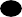 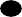 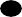 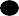 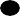 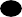 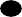 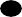 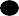 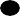 Ваше общее впечатление?а) Мне всё понравилось, было очень весело. б) Мне понравились только конкурсы.в) Мне было скучно, и я устал.г) (если всё вышеуказанное не подходит, напишите своё мнение)Что заставило вас принять участие в мероприятии?а) Я хотел(а) помочь в проведении мероприятия.б) Я хотел(а) поучаствовать в мероприятии вместе со всеми. в) Я хотел(а), чтобы меня похвалили за старание.г) Я хотел(а) заняться увлекательным делом. д) Я хотел(а) расслабиться и отдохнуть.ж) Я не хотел(а) никого обижать и расстраивать. Мне пришлось заставить себя участвовать в этом мероприятии.Если бы вы были организатором, какие мероприятия провели бы в МАУДО ЦДТ «Радуга»?Какую оценку по пятибалльной шкале вы поставили бы организаторам данного мероприятиязатрудняюсь ответить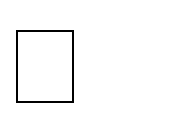 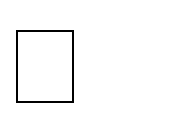 Какое настроение у вас, после проведенного мероприятия? (подчеркнуть)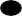 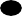 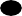 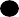 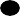 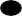 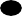 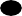 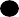 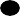 Приложение 6Анкета личностного ростаТы с удовольствием идёшь утром в лагерь?Если тебе интересно в лагере, то, что больше всего нравится: петь, танцевать, рисовать, смотреть телевизор, играть, заниматься спортом или что- то ещё?Чему ты научился в лагере: выучил песню, научился танцевать, играть в шашки, шахматы и др.?Если бы тебе разрешили, что бы ты делал в лагере целый день?Чего нет в лагере, чего бы ты хотел?Ты пойдёшь на следующий год в лагерь? Если не пойдёшь, то почему?Тебе хотелось бы остаться на вторую смену?Что ты рассказываешь дома о лагере?Нравится ли тебе, как кормят и готовят в лагере? Поставь оценку повару: (от «пятёрки» до «двойки»).Хочется ли тебе идти домой после лагеря?Какую оценку ты бы поставил за жизнь в лагере?Кто твой друг среди ребят, среди взрослых?Что особенно понравилось в лагере (спортивные мероприятия, туристическая эстафета, праздники, экскурсии, походы)?Название программыДополнительная общеобразовательная программа летнего оздоровительного лагеря с дневным пребыванием детей физкультурно-спортивной направленности «В патриотизме – будущее молодежи» Направленность программыГражданско-патриотическаяРазработчики программы Автор - составитель программы: Т.А. Ивашечкина, начальник ЛДП; заместитель директора по воспитательной работе М.А. Убушиева;Адрес учреждения, контактные телефоны, электронный адресМуниципальное бюджетное общеобразовательное учреждение Новонукутская средняя общеобразовательная школа.Юридический адрес: 669401, Иркутская область, Нукутский район, п. Новонукутский, ул. Ербанова д.2Телефон: 8 (39549)21262Электронная почта: nnukutsk_sch@mail.ru Основание для разработки программы - Конвенция о правах ребенка; - Конституция Российской Федерации (статья 41); - Федеральный закон от 24.07.1998 N 124-ФЗ (ред. от 28.12.2016) "Об основных гарантиях прав ребенка в Российской Федерации"; - Федеральный закон от 24.06.1999 N 120-ФЗ (ред. от 07.06.2017) "Об основах системы профилактики безнадзорности и правонарушений несовершеннолетних"; - Указ Президента Российской Федерации от 29 мая 2017 года № 240 «Об объявлении в Российской Федерации Десятилетия детства»; - Распоряжение Правительства Российской Федерации от 29 мая 2015 г. № 996-р «Стратегией развития воспитания в Российской Федерации на период до 2025 года»; - ГОСТ Р 52887-2018 Услуги детям в организациях отдыха и оздоровления; - Закон «Об отдельных вопросах организации и обеспечения отдыха и оздоровления детей В Иркутской области (принят постановлением Законодательного Собрания Иркутской области от 16 ноября 2011 года N 37/14-ЗС); - Санитарно-эпидемиологические правила и нормы СанПиН 2.3/2.4.3590-20; - 3.1/2.4.3598-20 «Санитарно-эпидемиологические требования к устройству, содержанию и организации работы образовательных организаций и других объектов социальной инфраструктуры для детей и молодежи в условиях распространения новой коронавирусной инфекции (COVID-19)» .Цель программыобеспечение качественных условий для оздоровления и отдыха обучающихся младших классов путем увеличения процентов оздоровленных детей Задачи- создание качественных условий для оздоровления и отдыха детей; - увеличение процента оздоровленных детей; - создание системы физического оздоровления детей в условиях временного коллектива;-привитие навыков здорового образа жизни, укрепление здоровья;Форма проведенияЛагерь с дневным пребыванием детейСроки проведенияИюнь 2024 г. Место проведенияМБОУ Новонукутская СОШКатегория участниковОбучающиеся школы с 7 до 12 летОбщее количество участников за сезон250 человек № п/пНаименование мероприятияСрок проведен ияУровень проведенияУровень проведенияУровень проведения№ п/пНаименование мероприятияСрок проведен ияВсероссийск ий/ Региональн ый/Муници пальныйДетский лагерьОтрядМодуль «Будущее России»Модуль «Будущее России»Модуль «Будущее России»Модуль «Будущее России»Модуль «Будущее России»Модуль «Будущее России»1.Дни единых действий- 1 июня - День защиты детей Концертная программа«Здравствуй Планета детства»1 смена01.06.2024Все категории+2.Конкурс рисунков на асфальте «Мое счастливое детство»1 смена01.06.20247– 11 лет+3.Дни единых действий6 июня - день русского языка Интеллектуальный марафон«У Лукоморья»06.06.2024Все категории+4.Конкурс рисунков «Любимые сказки»06.06.20237 – 11 лет+5.Дни единых действий- 12 июня - День России Дни единых действий Викторина «История моей13.06.2024Все категории+страны»6.Флешмоб «Флаг моего государства»13.06.2024Все категории+7.Конкурс рисунков на асфальте «Я люблю тебя, Россия»13.06.2024Все категории+8.Беседа «Россия – Родина моя!»13.06.2024Все категории+9.Видеосалон «В бой идут одни старики»16.06.2024Все категории+10.Всероссийская акция «Окна«России»12.06.2024Все категории+Модуль «Ключевые мероприятия детского лагеря»Модуль «Ключевые мероприятия детского лагеря»Модуль «Ключевые мероприятия детского лагеря»Модуль «Ключевые мероприятия детского лагеря»Модуль «Ключевые мероприятия детского лагеря»Модуль «Ключевые мероприятия детского лагеря»1.Торжественная церемония выноса Государственного флага Российской Федерации01-3,10,17.06.2024 +2.Торжественное открытие и закрытие смены лагеря дневного пребывания«Радуга»06.06.2024Все категории+3.Викторина «История моей России»18.07.2024Все категории+4.Игровая программа«Исторический калейдоскоп»18.07.202410-17 лет+5.Музыкальный батл «Летние мотивы»16.06.2023+6.Игра-путешествие по творческим островамЧетверг каждой недели+7.Международный день океана Экологический хакатон«Вода! Ты – сама жизнь!08.06.2024Все категории+8.Конкурсно-игровая программа «Мисс и Мистер Вселенная»15.07.2024Все категории+9.Библиотечные часы Викторина «По сказкам А. С. Пушкина06.06.2024Все категории+10.Концертная программа«Радуга талантов»15.06.2024Все+категорииМодуль «Отрядная работа»Модуль «Отрядная работа»Модуль «Отрядная работа»Модуль «Отрядная работа»Модуль «Отрядная работа»Модуль «Отрядная работа»1.Организационный сбор отряда, выбор актива отряда, участие в самоуправлении и подготовке различных мероприятий01.06.2024+2.Огонек – анализ дняежедневно+3.Игры на сплочение коллективаПо необходимо сти+4.Беседы+5.Музыкальная минуткаПонедельни к, среда+6.Отрядный	огонек	«Уроки доброты»19.06.2024+7.Отрядное	мероприятие«Имидж	ничто	-	здоровье все!»10.06.2024+8.Оформление	правового коллажа «Мы знаем свои права»11.06.2024++9.фото-сессия «Как нам вместе хорошо», оформление фото альбома5.06.2024++Модуль «Коллективно-творческое дело»Модуль «Коллективно-творческое дело»Модуль «Коллективно-творческое дело»Модуль «Коллективно-творческое дело»Модуль «Коллективно-творческое дело»Модуль «Коллективно-творческое дело»1.КТД «Трудовой десант»В течение сменыРезультат на закрытии++2.КТД «Подари цветочку жизнь»03.06.2024+3.КТД Познавательный экспресс «Аптека под ногами»,04.06.2024+Модуль «Самоуправление»Модуль «Самоуправление»Модуль «Самоуправление»Модуль «Самоуправление»Модуль «Самоуправление»Модуль «Самоуправление»1.Выбор командир отряда01.06.202403.07.2024+2.Выбор штурмановПо мере необходимо сти+3.Совет командиров космических экипажейЕжедневно после обеда+4.Работа медиацентраЕжедневно+Модуль «Дополнительное образование»Модуль «Дополнительное образование»Модуль «Дополнительное образование»Модуль «Дополнительное образование»Модуль «Дополнительное образование»Модуль «Дополнительное образование»1.Реализация ДООП«Школьный театр»По расписанию +Модуль «Здоровый образ жизни»Модуль «Здоровый образ жизни»Модуль «Здоровый образ жизни»Модуль «Здоровый образ жизни»Модуль «Здоровый образ жизни»Модуль «Здоровый образ жизни»1.Спортивные состязания «О, спорт, ты – жизнь!»10.06.2024+2.Соревнования по футболуПо положению+3.«Веселые старты»2 смена18.06.2024+4.Беседа «Скрытые враги человечествадо завтрака+5.Беседа «Причины возникновения вредных привычек»до завтрака+6.Беседа «Моя безопасная дорога»до завтрака+7.Беседа «Поведение в экстренных случаях»до завтрака+Модуль «Профилактика и безопасность»Модуль «Профилактика и безопасность»Модуль «Профилактика и безопасность»Модуль «Профилактика и безопасность»Модуль «Профилактика и безопасность»Модуль «Профилактика и безопасность»1.Тренировочная эвакуация по пожарной безопасности, по антитеррористической безопасностиПо договоренно сти+2.Беседы и просмотры тематических видеофильмов совместно с инспектором по ПДДПо договоренно сти+3.Инструктажи с обучающимися01.06.202420.06.2024 и по мере необходимо сти+4.Инспектора КДН и ПДНПо договоренно сти+5.Конкурс рисунков «Мы выбираем жизнь», «Никотину нет»03.06.202419.06.2024+Модуль «Детское медиапространство»Модуль «Детское медиапространство»Модуль «Детское медиапространство»Модуль «Детское медиапространство»Модуль «Детское медиапространство»Модуль «Детское медиапространство»9.Отражение жизни лагеря, на фото и ли видео, в социальных сетях, на сайтахВ течение смены++10.Создание фотоколлажей, видеороликов, стен газетВ течение смены++Модуль «Социальное партнерство»Модуль «Социальное партнерство»Модуль «Социальное партнерство»Модуль «Социальное партнерство»Модуль «Социальное партнерство»Модуль «Социальное партнерство»1.Библиотека, организация тематических библиотечных часов20.06.2024++2.Краеведческий музей, экскурсия по экспозициям15.06.2024++3.Пожарно-спасательная служба, организация познавательной экскурсии07.06.2024+7.Комиссия по делам несовершеннолетних и защите их прав администрации Гайского городского округа, организация и проведение профилактических беседСогласно плану мероприяти й+8.ОГИБДД Отд. МВД России по Заларинскому и Нукутскому району, организация и проведение мероприятия по ПДДСогласно плану мероприяти й+Я оцениваю себяМеня оцениваетучительИтоговые оценкиЛюбознательность:мне интересно учитьсяя люблю читатьмне интересно находить ответы на непонятные вопросыя всегда выполняю доверенное мне поручениея стремлюсь участвовать в мероприятиях лагеряПрилежание:я старателен в учебея внимателеня самостоятеленя помогаю другим в делах и сам обращаюсь за помощьюмне нравится самообслуживание и дома и в лагереОтношение к природе:я берегу землюя берегу растенияя берегу животныхя берегу природуЯ и лагерь:я выполняю правила для отдыхающихя выполняю правила лагеряя добр в отношениях с людьмия участвую в делах отряда и лагеряя справедлив в отношениях с людьмиПрекрасное в моей жизни:я аккуратен и опрятеня соблюдаю культуру поведенияя забочусь о здоровьея умею правильно распределять время учебы и отдыхау меня нет вредных привычек№ п/ пФамилия, имя ученикаЛюбознательностьЛюбознательностьПрилежаниеПрилежаниеОтношение к природеОтношение к природеЯ и лагерьЯ и лагерьПрекрасное в моей жизниПрекрасное в моей жизниСредний баллУровень воспитанностисамПед.самПед.самПед.самПед.самПед..1Иванов55555555555высокий2Петров54435444444.1хороший3Сидоров43434443543,8средний